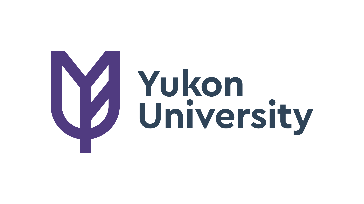   Please select the Policy/Procedures category:Approvals (Approval phase)Appendix I  Policy Submission FormFeedback Tracking FormSelect Document (s)   Policy   ProceduresSelect Action    Develop New   Revise Existing   Retire Existing   Develop New   Revise Existing   Retire ExistingExecutive LeadName:   Title:      Name:   Title:      Submission Date    Administrative Operational       policies and procedures     Administrative Operational       policies and procedures     Board Operational        policies and procedures    Board Operational        policies and procedures   Academic       policies and procedures   Academic       policies and procedures Human ResourcesAdministrationAcademic ProgrammingInformation Management and TechnologyAcademic InstructionFacilities and EquipmentAwards and HonoursFinancial ManagementFacultySafety and SecurityResearchStudent AffairsUniversity Relations and CommunicationsPolicy/Procedures Name If proposing a revision or retirement:  policy and/or procedures name and codeIf proposing a new policy/procedures: suggest a title; code not requiredImpacted Policies, Procedures, Guidelines, etc.Identify all policies, procedures, and guidelines that will be directly impacted and/or retired as a result of the proposed policy/proceduresImpacted partner institutions and/or accreditation bodiesIdentify any partner institutions and/or accreditation bodies that will be impactedApproval AuthorityPer the YukonU Act, that will be the Board of Governors, President, or Senate (see the Policy Framework)Policy HolderDepartment who holds the policy/procedures, based on its contentExecutive LeadSenior administrator of the designated department (Policy Holder)StakeholdersGroups that will be governed or impacted by this policy/procedures (who must be consulted with?)Expedited Review Request Have these policy/procedures received an expedited review approval?   Yes         NoPlease provide a rationale (transfer this information from the approved Planning Form)IndigenizationWhat steps do you plan to take to ensure that the policy will be in line with Yukon University’s commitments to Indigenization?Actions and TimelinesProvide a summary of development/revision activities with the timelinePlease use the Flowchart “Policy/Procedures Development and Review Process”For example: January DD: enter actionFebruary DD: enter actionFeedback  the Feedback Tracking Form is complete  (Appendix below)Consultation period (from/to): Consultation channel (established, University-wide): Communication PlanPlease check the post-approval stage in the Flowchart “Policy/Procedures Development and Review Process” and indicate any additional activities (launch sessions, townhall intro, training plan, stakeholder group sessions (students, faculty, etc.)Approvers AdministrativeOperational policiesBoard Operational policiesAcademic policies   Senior Leadership Council       President’s Executive Committee    President     Board Committee:      Board (final) and Board Chair signs   Academic Standards Committee, Senate   Senate and Senate Co-chairs sign Received FromName, titleDateMonth DD, YYYYSummary of FeedbackActions on the feedback; provide rationale if the feedback is not incorporatedIrina Bogachek,EA University SecretariatFebruary 1, 2023